CURRICULUM VIATEAncy Koshy                                                                                                         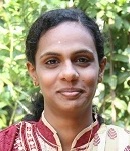 Al Wahda - SharjahUnited Arab Emirates                                                                                              Mob. No. 050-7892856Email	: ancy8590@gmail.comPost Applied for Biomedical EngineerObjective:Seeking a challenging position to utilize my skills and abilities for an organization that offers professional growth and technical expertise.Professional Experience:Worked as Biomedical Engineer trainee in Kerala Institute of Medical Science (KIMS), (ACHSI, NABL & NABH accredited) Trivandrum, the period of 30th July 2012- 16th January 2013Performing the day-to-day maintenance and service of various medical equipments.Purchasing the spares and accessories of medical equipments as per requirements. Updating the inventory of all kinds of medical equipments installed in the hospital.Performing preventive maintenance (PPM) and calibration of certain medical equipments.Coordination of service personal of various medical equipment companies.Walk Through in the Hospital.Daily checking of Critical Care Equipments used in Ambulance.Attended NABH &ACHSI auditing.Educational Qualifications:B.E in Biomedical Engineering from Anna University Chennai (Year-2008-2012),          (aggregate 66%), Rajiv Gandhi of Engineering , Chennai, Tamil Nadu, IndiaHigher Secondary Education Board of Secondary Education (Year- 2006-2008), (aggregate 80%), Govt. Girls High School, Adoor, Kerala, IndiaS.S.L.C from Kerala State Board Examination (Year-2003), (aggregate 86%), Girls High School, Kadampanadu, Kerala, India.Technical Experience:Made implant training for 1 week in Meenakshi Hospital at Kanchipuram.Coordinated National Level Technical Symposium, BIONIX’11 with department staffs and students.Project Profile:Project Title: A Bracelet modeling for colour coded cardiac cycle framing system for sports applicationDescription:  In this wireless system, continuously determine heart rate & blood pressure of a sports person during exercise and also alcohol consumption rate, by graphically and numerically in personal computer &also represented with LED’s in the bracelet.Area of Interest:Critical Care EquipmentsResearch and developmentPersonal Skills:Teaming up with the colleagues and willingness to learn.Comprehensive problem solving abilitiesSelf motivated, enthusiastic and can volatile into the work environment in a quick and healthy manner.Good communication skills.Extracurricular ActivitiesGot Prizes for Sports in school and college level.Personal DetailsDate of Birth				:		08-05-1990Gender				:		FemaleMarital Status				:		SingleFather’s Name				: 		Koshy MathewNationality				: 		IndianReligion				:		ChristianMother Tongue			:		MalayalamLanguages Known			:		English, Hindi and Tamil.Passport number			:		F 5938924	Visa Status				:		Residence Visa	Contact Address			: 		Post Box 43030, 								Dubai, U.A.EI hereby declare that the particulars furnished in the curriculum vitae are true to the best of my knowledge. 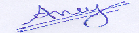                                                                                                                               Ancy KoshyPlace: Dubai     							Date:29-05-2013